Grupo de Trabajo sobre el Desarrollo Jurídico del Sistema de La Haya para el Registro Internacional de Dibujos y Modelos IndustrialesSexta reuniónGinebra, 20 a 22 de junio de 2016PROYECTO DE ORDEN DEL DÍApreparado por la SecretaríaApertura de la sesiónElección del Presidente y de dos VicepresidentesAprobación del orden del díaVéase el presente documento.Aprobación del proyecto de informe de la quinta reunión del Grupo de Trabajo sobre el Desarrollo Jurídico del Sistema de La Haya para el Registro internacional de Dibujos y Modelos IndustrialesVéase el documento H/LD/WG/5/8 Prov.Propuesta revisada de modificación de las Reglas 21 y 26 del Reglamento ComúnVéase el documento H/LD/WG/6/2.Propuesta revisada de modificación de la Regla 14 del Reglamento ComúnVéase el documento H/LD/WG/6/3.Proyecto sobre el aumento de la granularidad de los datos contenidos en el Registro InternacionalVéase el documento H/LD/WG/6/4.Tendencias recientes en el marco del Sistema de La HayaVéase el documento H/LD/WG/6/5.Otros asuntosResumen de la PresidenciaClausura de la sesión[Fin del documento]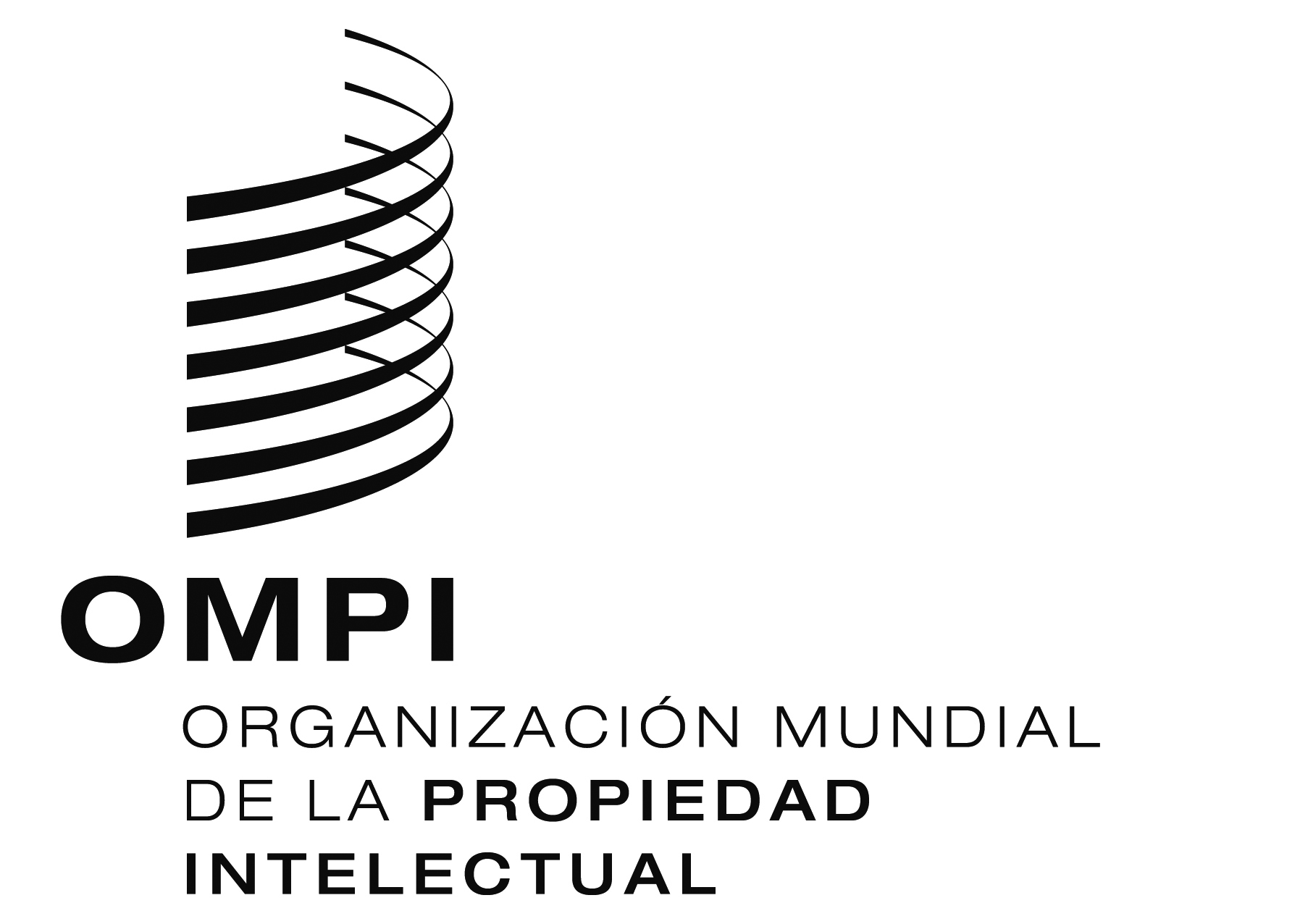 Sh/ld/wg/6/1 Prov.h/ld/wg/6/1 Prov.h/ld/wg/6/1 Prov.ORIGINAL:  INGLÉSORIGINAL:  INGLÉSORIGINAL:  INGLÉSFECHA:  31 DE MARZO DE 2016  FECHA:  31 DE MARZO DE 2016  FECHA:  31 DE MARZO DE 2016  